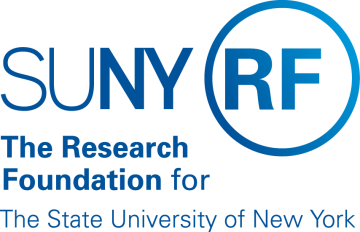        			Research Foundation for SUNY           Test Plans for SUNY PACS Grants Test 10: PI Edits returned Proposal and resubmit for department ReviewTest Description: 10. Test Ability for  PI to Edit returned Proposal and resubmit for department ReviewTester Location: Test Executed By:Tester Email Address:StepTest StepsTest DataExpected ResultsNotes1Open browser and navigate to https://pacsstg3.rfsuny.org/SponsoredPrograms/loginThe SUNY PACS website login page is presented.2Log in as grantsPI(Test accounts have been provided)Log in is successfulInbox displays3Click on Grants (tab on the Top), Prerequisite is to have a proposal in the state of Department Review: Response Pending from PI.  This happens when a department reviewer disapproves a proposal. Click on the proposal name to Open the proposal up. Use the proposal you returned to the PI in Test 9.The proposal page will displayStatus is Department Review: Response Pending from PIFlow shows Clarification Requested.NOTE: Save and Continue along the way as you proceed thru the below steps4On the left hand side click on Edit Funding Proposal Look at the history tab to see the comments and changes.The Proposal details are now available for editing.  Look at the history tab to see the comments and changes.5ProposalMake some changes to the ProposalFor Example, changes are needed to the project abstract & narrative.  Changes are made to the documents originally uploaded.Go to ,Jump To: in the tool bar, chose project plan attachments.  This will jump you to the correct page in the proposal, for questions 1 & 2, click upload revision Upload updated documents for both questions click Ok.Select SAVE and then Exit on the top tool bar.Make changes based on notes from specialist.Changes accepted6ReSubmit for Department ReviewOn the left hand side select Submit for Department ReviewThe Submit for Department Review screen displays, check the appropriate certification.Click OKFor this test, check the first box for the PI/PD submission.Proposal is now back in the state of Department ReviewEnd of Test